ZARZĄDZENIE Nr 70/2021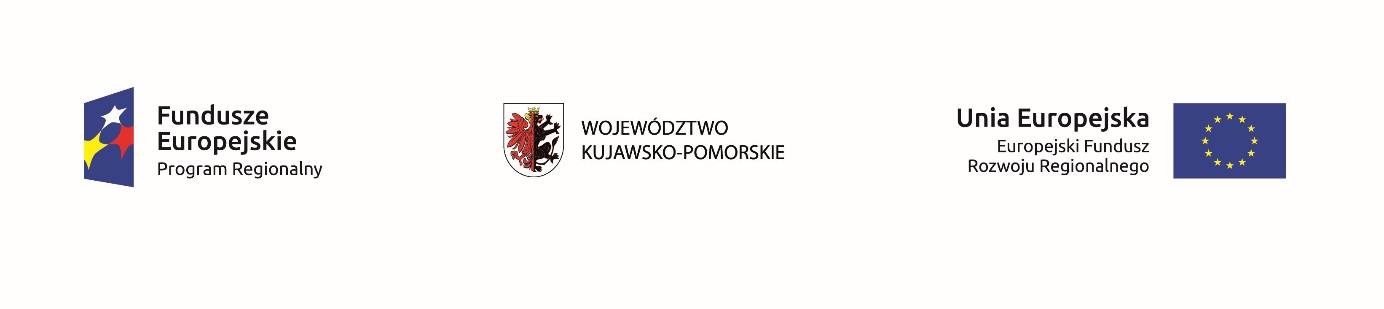 WÓJTA GMINY CHEŁMŻA z dnia 12 sierpnia 2021 r. w sprawie powołania komisji do zniszczenia nieodebranych weksli własnych in blanco i deklaracji wystawcy weksla in blanco wystawionych na zabezpieczenie  umów na realizację projektu „Zakup i montaż mikroinstalacji fotowoltaicznych  i mikroinstalacji solarnych na terenie Gminy Chełmża” oraz „Zakup i montaż mikroinstalacji fotowoltaicznych na terenie Gminy Chełmża”.      Na podstawie art. 30 ust. 1 ustawy z dnia 8 marca 1990 r. o samorządzie gminnym (Dz.U. z 2021 r. poz. 1382) zarządzam, co następuje:      § 1. Powołuję komisję do zniszczenia nieodebranych deklaracji wystawcy weksla in blanco i weksli własnych in blanco wystawionych wierzycielowi Gminie Chełmża na zabezpieczenie umów na realizację projektu „Zakup i montaż mikroinstalacji fotowoltaicznych i mikroinstalacji solarnych na terenie Gminy Chełmża” oraz „Zakup i montaż mikroinstalacji fotowoltaicznych na terenie Gminy Chełmża” w zadania w składzie:     1) Teresa Wolin                   -   przewodniczący komisji;     2) Marek Otremba               -   członek komisji;	     3) Katarzyna Jabłońska       -   członek komisji.	      § 2. Komisja rozwiązuje się po przeprowadzeniu zniszczenia nieodebranych przez wystawców: deklaracji wystawcy weksla „in blanco” i weksla własnego in blanco.      § 3. Zarządzenie wchodzi w życie z dniem wydania.